УКРАЇНА ПОЧАЇВСЬКА МІСЬКА РАДАВИКОНАВЧИЙ КОМІТЕТРІШЕННЯвід «___» травня 2016 року 							№ Проект Про затвердження лімітів споживання енергоносіїв бюджетними установамиПочаївської міської ради на 2016 рікКеруючись п.4 ст. 77 Бюджетного Кодексу України, п.6 ст.59 Закону України «Про місцеве самоврядування в Україні» на виконання п.8 рішення міської ради від 30.01.2016 року «Про міський бюджет на 2016 рік» виконавчий комітет міської ради ВИРІШИВ:1. Затвердити ліміти споживання енергоносіїв на 2016 рік бюджетним установам, що фінансуються з міського бюджету згідно з додатком (додається). Ліміти споживання енергоносіїв встановлюються тільки для забезпечення діяльності бюджетних установ і не застосовуються для споживання розміщених на їх території орендарів та інших споживачів.2. Щомісяця до 2 числа наступного за звітним місяцем відповідальним особам за енергозбереження надавати у фінансовий відділ міської ради звіти про фактичне використання енергоносіїв, завізовані керівником та головним бухгалтером. У разі зверх лімітного споживання до звітів додавати пояснення і план заходів щодо дотримання встановлених лімітів.3. Персональну відповідальність за дотриманням установлених лімітів несуть керівники бюджетних установ.4. Контроль за виконанням даного рішення покласти на заступника міського голови з питань діяльності виконавчих органі Максимчука С.В.Боцюк О.І.Новаковаковська І.Ю.Додаток до рішенняДодаток до рішенняДодаток до рішенняДодаток до рішеннявиконавчого комітетуПочаївської міської ради №___виконавчого комітетуПочаївської міської ради №___виконавчого комітетуПочаївської міської ради №___виконавчого комітетуПочаївської міської ради №___виконавчого комітетуПочаївської міської ради №___виконавчого комітетуПочаївської міської ради №___виконавчого комітетуПочаївської міської ради №___виконавчого комітетуПочаївської міської ради №___від ___  травня 2016 рокувід ___  травня 2016 рокувід ___  травня 2016 рокувід ___  травня 2016 року№ п/п Назва установи Назва установиТеплопостачанняТеплопостачанняВода та водовідведВода та водовідвед    Електроенергія    Електроенергія    Природний газ    Природний газ   Інші енергоносії   Інші енергоносіїВсього№ п/п Назва установи Назва установиГкалтис.грн.м.куб.тис.грн.тис.кВт.г.тис.грн.тис.м.кубтис.грн.тоннтис.грн.Всього1МіськвиконкомМіськвиконком00531,58,215,68,371,70088,82ДНЗ м. ПочаївДНЗ м. Почаїв0022186374,9143,025,4220004263Почаївська ЗОШ І-ІІІ Почаївська ЗОШ І-ІІІ 826,41258,6180651,335,968,6001378,54Старотаразька ЗОШСтаротаразька ЗОШ00009,417,914,6126,600144,55Почаївська ЗОШ І стПочаївська ЗОШ І ст00000,51,0006,26,17,16Почаївський БДТСПочаївський БДТС51,2878,1852,43,66,8000087,37Почаївський ІХМПочаївський ІХМ00200,31,63,05,3460049,38Почаївський БКПочаївський БК001584,514,6528,019,9172,5002059Почаївська музична школаПочаївська музична школа54,0782,3601,72,65,1000089,1ВсьогоВсього931,814194400124,7151,4289,073,5636,86,26,12475,6Вартість одиниці:Вартість одиниці:Теплопостачання - 1522,86 Теплопостачання - 1522,86 Теплопостачання - 1522,86 Водопостачання - 14,60Водопостачання - 14,60Водопостачання - 14,60Водовідведення - 13,80Водовідведення - 13,80Водовідведення - 13,80Електроенергія - 1,91Електроенергія - 1,91Природний газ - 8663,95Природний газ - 8663,95Природний газ - 8663,95Торфобрикет - 983,87Торфобрикет - 983,87Секретар виконавчого комітетуСекретар виконавчого комітетуСекретар виконавчого комітетуСекретар виконавчого комітетуСекретар виконавчого комітетуН.М. ЛіварН.М. Лівар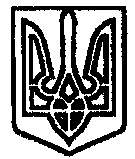 